            Vrijdag 3 april                 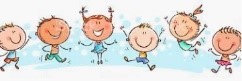 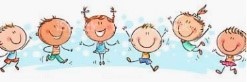 Zo het is alweer de laatste dag van de week, hoe is het gegaan met de handstand? De beweeguitdaging van de dag is mikken. Niet met ballen, nee met paaseitjes! Want je merkt het buiten wel, de lente heeft niets in de gaten…..jonge eendjes in de sloot, lammetjes in de wei en wij doen dus een spel met een paaseitje erbij. We spelen jeu de paasei, wat lijkt op het Franse spel jeu de boules.Check het filmpje om te zien wat je nodig hebt en hoe het spel gaat. Veel plezier!https://youtu.be/T0cUgZS6zpU